РЕШЕНИЕ25.11.2016                                                                                                          № 45  О внесении изменений и дополнений в решение Совета депутатов № 21  от 30.12.2015  «О бюджете муниципального образования Воздвиженский сельсовет на 2016 год»        В соответствии с Федеральным законом № 131 «Об общих принципах организации местного самоуправления в Российской Федерации», Федеральным законом «О бюджетной классификации Российской Федерации», со ст. 5 Устава муниципального образования Воздвиженский сельсовет, руководствуясь ст.19 Положения о бюджетном процессе в муниципальном образовании Воздвиженский сельсовет Совет депутатов решил:        Внести в решение № 21  от 30.12.2015 «О бюджете муниципального образования Воздвиженский сельсовет на 2016 год» следующие изменения и дополнения: 1.1. В статье 1 сочетание «прогнозирующий общий объем доходов на 2016г в сумме 8074,3 тыс.рублей» заменить «прогнозирующий общий объем доходов  на 2016 г в сумме 8500,4 тыс.рублей»,«общий объем текущих расходов местного бюджета на 2016 год в сумме 2591,1 тыс.рублей» заменить «общий объем текущих расходов местного бюджета на 2016 год в сумме 2965,9 тыс.рублей»1.2. В приложение 2 «Объем поступлений доходов по основным источникам» внести следующие изменения:1.3. В приложение 5 «Распределение расходов местного бюджета по разделам, подразделам, целевым статьям расходов функциональной классификации расходов Российской Федерации» внести следующие изменения:1.4. В приложении №6 «Ведомственная структура расходов  бюджета муниципального образования Воздвиженский сельсовет на 2016год внести следующие изменения и дополнительно учесть:                                                                                                                                          (тыс. руб.)1.5. В приложении № 7 «Распределение бюджетных ассигнований бюджета  муниципального образования  Воздвиженский сельсовет по разделам, подразделам, целевым статьям (муниципальным программам и непрограммным направлениям деятельности), группам и подгруппам видов расходов классификации расходов на 2016год  внести следующие изменения: (тыс. руб.)1.6.  В приложении № 8 «Распределение бюджетных ассигнований  муниципального образования  Воздвиженский сельсовет по целевым статьям (муниципальным программам и непрограммным направлениям деятельности) разделам, подразделам, группам и подгруппам видов расходов классификации расходов на 2016 год  внести следующие изменения:                                                                                                                                       (тыс. руб.)Настоящее решение вступает в силу после официального опубликования (обнародования).Глава сельсовета                                                                       ТураевА.Н.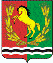 СОВЕТ ДЕПУТАТОВМУНИЦИПАЛЬНОГО ОБРАЗОВАНИЯ ВОЗДВИЖЕНСКИЙ СЕЛЬСОВЕТАСЕКЕЕВСКОГО РАЙОНА ОРЕНБУРГСКОЙ ОБЛАСТИтретьего  созываКод бюджетной классификации Российской ФедерацииНаименование доходов Сумма (тыс.руб)91620201003100000151Дотации бюджетам поселений на поддержку мер по обеспечению сбалансированности бюджетов+57,5КодНаименование разделов и подразделовСумма (тыс. руб)Плановые назначения по бюджету с учетом изменений)0100Общегосударственные вопросы+37,31012,60104Функционирование Правительства Российской Федерации, высших органов исполнительной власти субьектов Российской Федерации, местных администраций+37,36300300Национальная безопасность и правоохранительная деятельность+13,0331,80310Обеспечение пожарной безопасности+13,0329,00800Культура, кинемотография и средства массовой информации+7,2504,10801Культура+7,2294,9Наименование показателяВедомствоРазделПодразделЦелевая статья расходовВидрасходовСумма на 2016 годПлановые назначения по бюджету с учетом измененийАдминистрация МО Воздвиженский сельсовет91300000000000000000+57,5+2965,9Общегосударственные вопросы91301000000000000000+37,31012,6Функционирование Правительства Российской Федерации, высших органов исполнительной власти субьектов Российской Федерации, местных администраций91301040000000000000+37,3630Непрограммные мероприятия91301047700000000000+37,3630Руководство и управление в сфере установленных функций органов муниципальной власти91301047720000000000+37,3630Центральный аппарат91301047720010020000+37,3630Иные закупки товаров, работ и услуг для обеспечения государственных (муниципальных) нужд91301047720010020240+37,3181,8Национальная безопасность и правоохранительная деятельность91303000000000000000+13331,8Обеспечение пожарной безопасности91303100000000000000+13329Основное мероприятие«Защита населения и территории поселений от чрезвычайных ситуаций, обеспечение пожарной безопасности»91303102020100000000+13329Обеспечение деятельности служб защиты населения и территорий от чрезвычайных ситуаций 91303102020170050000+13329Иные закупки товаров, работ и услуг для обеспечения государственных (муниципальных) нужд91303102020170050240+13329Культура, кинемотография и средства массовой информации91308000000000000000+7,2504,1Культура91308010000000000000+7,2504,1Муниципальные программы91308012000000000000+7,2504,1Муниципальная программа «Развитие культуры муниципального образования Воздвиженский сельсовет на 2016-2020 годы»91308012040000000000+7,2504,1Основное мероприятие «Организация культурно – досугового обслуживания населения»91308012040100000000+7,2294,9Организация культурно-досугового обслуживания населения91308012040171250000+7,2294,9Расходы на выплату персоналу государственных(муниципальных) органов91308012040171250120-27,3120,7Иные закупки товаров, работ и услуг для обеспечения государственных (муниципальных) нужд91308012040171250240+34,5193,5ИтогоНаименование показателяРазделПодразделЦелевая статья расходовВидрасходовСумма на 2016 годПлановые назначения по бюджету с учетом измененийОбщегосударственные вопросы01000000000000+37,31012,6Функционирование Правительства Российской Федерации, высших органов исполнительной власти субьектов Российской Федерации, местных администраций01040000000000+37,3630Непрограммные мероприятия01047700000000+37,3630Руководство и управление в сфере установленных функций органов муниципальной власти01047720000000+37,3630Центральный аппарат01047720010020+37,3630Иные закупки товаров, работ и услуг для обеспечения государственных (муниципальных) нужд01047720010020240+37,3181,8Национальная безопасность и правоохранительная деятельность03000000000000000+13331,8Обеспечение пожарной безопасности03100000000000000+13329Основное мероприятие«Защита населения и территории поселений от чрезвычайных ситуаций, обеспечение пожарной безопасности»03102020100000000+13329Обеспечение деятельности служб защиты населения и территорий от чрезвычайных ситуаций 03102020170050000+13329Иные закупки товаров, работ и услуг для обеспечения государственных (муниципальных) нужд03102020170050240+13329Культура, кинемотография и средства массовой информации08000000000000+7,2504,1Культура08010000000000+7,2504,1Муниципальная программа «Развитие культуры муниципального образования Воздвиженский сельсовет на 2016-2020 годы»08012040000000+7,2504,1Основное мероприятие «Организация культурно – досугового обслуживания населения»08012040100000+7,2294,9Организация культурно-досугового обслуживания населения08012040171250+7,2294,9Расходы на выплату персоналу государственных(муниципальных) органов08012040171250120-27,3120,7Иные закупки товаров, работ и услуг для обеспечения государственных (муниципальных) нужд08012040171250240+34,5193,5ИтогоНаименование показателяЦелевая статья расходовРазделПодразделВидрасходовСумма на 2016 годПлановые назначения по бюджету с учетом измененийНепрограммные мероприятия77000000000104+37,3630Руководство и управление в сфере установленных функций органов муниципальной власти77200000000104+37,3630Центральный аппарат77200100200104+37,3630Иные закупки товаров, работ и услуг для обеспечения государственных (муниципальных) нужд77200100200104240+37,3181,8Национальная безопасность и правоохранительная деятельность00000000000300+13331,8Обеспечение пожарной безопасности00000000000310+13329Основное мероприятие«Защита населения и территории поселений от чрезвычайных ситуаций, обеспечение пожарной безопасности»20201000000310+13329Обеспечение деятельности служб защиты населения и территорий от чрезвычайных ситуаций 20201700500310+13329Иные закупки товаров, работ и услуг для обеспечения государственных (муниципальных) нужд20201700500310240+13329Муниципальные программы20000000000801+7,2504,1Муниципальная программа «Развитие культуры муниципального образования Воздвиженский сельсовет на 2016-2020 годы»20400000000801+7,2504,1Основное мероприятие «Организация культурно – досугового обслуживания населения»20401000000801+7,2294,9Организация культурно-досугового обслуживания населения20401712500801+7,2294,9Расходы на выплату персоналу государственных(муниципальных) органов20401712500801120-27,3120,7Иные закупки товаров, работ и услуг для обеспечения государственных (муниципальных20401712500801240+34,5193,5Итого расходов